If you have any questions regarding completion of this grant form, please contact:Jodie RonanSenior Officer Curriculum Development and DeliveryTel: 07768558858Email: jodie.ronan@cheshirewestandchester.gov.uk When complete, please return your application to:jodie.ronan@cheshirewestandchester.gov.uk Grant ApplicationOrganisations are eligible to apply for any of the below options, this could be one or multiple grants. Please use Section 3 to explain clearly which grant option(s) you would like to apply for and how you plan to meet the requirements. …………………………………………………………………………………………………..Appendix a – sample of attendance record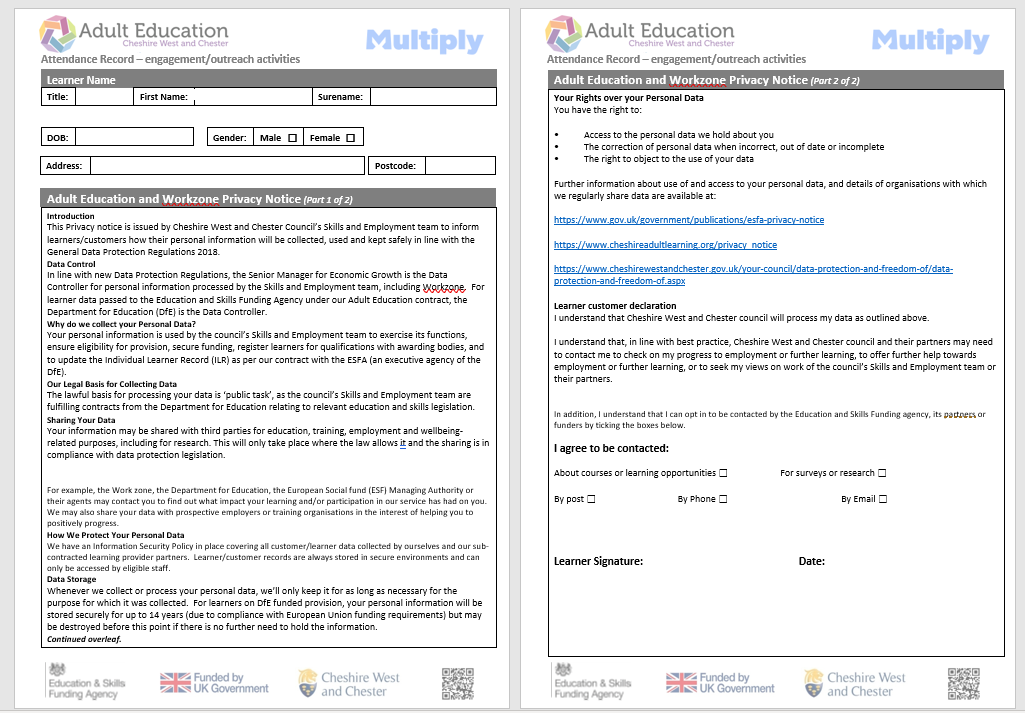 Section 1- Your OrganisationSection 1- Your OrganisationName of Organisation Organisations principal activities (What do you do?) Address of your Organisation Post Code Please Note: postcode needs to be within Cheshire West and Chester Borough for the application to be considered.Section 2- Contact DetailsSection 2- Contact DetailsTitle (Mr, Mrs, Miss, Ms, Other) Contact Name Telephone (Daytime) Mobile Number Email Address (This will be used for any correspondence) Grant valueOption 1: Providing your clients / customers with information on Multiply Provision available in their local area (Leaflets will be provided by Cheshire West and Chester Council).Examples of how you could do this could include; leaflet drops to your customers, including our leaflets on your noticeboard(s), having leaflets available to customers during events held at your organisation. PLEASE NOTE: Only 1 request for £1,000 will be considered per organisation for activities of this nature.£1,000Option 2: Providing an engagement event within your community that involves a numeracy activity.Examples of this could include; delivering information sessions on how to manage your money / how to make a family budget.PLEASE NOTE: Only one request for £2,500 will be considered per organisation. We are looking for value for money, so applications that are offering more than one numeracy activity for the £2,500 will be considered more favourably.£2,500Option 3: If you can capture the information of the individuals who have attended your numeracy activity by asking them to complete an attendance form and sharing this with us.Attendance forms will be provided, and an example copy is located at the end of this grant form in appendix a.PLEASE NOTE: a maximum of 15 enrolment forms will be accepted per organisation (£2,250) maximum grant available for this option).£150 per fully completed attendance form. Section 3 – Your Proposed Activity*Activity (Max 450 words) –Which activities are you requesting funding for? Please state which options above you are requesting grant funding for and outline the activities you plan to do.*Objectives (Max 250 words) –Examples include:1.To provide information within the community on where / how people can access courses to improve their Maths2. Supporting people to improve their understanding and use of maths in their daily lives, at home and/or at work.*Milestones/When (Max 150 words) –When do you plan to carry out these activities?Please state the date by which you will complete the activities outlined within your application.Please note: all activity needs to have been completed by 31st May 2023Section 4: Grant requestedSection 4: Grant requestedTotal Amount (£) requested:Please provide the total value of the grant you are requesting.£Section 5: Applicants DeclarationSection 5: Applicants DeclarationSection 5: Applicants DeclarationSection 5: Applicants DeclarationPlease provide the names of 2 members of your Organisation in whose name this application is made.By signing below, I declare that the information given in this application is a true reflection of the intended activity. I understand that any information found to be false will result in the application being rejected.Please provide the names of 2 members of your Organisation in whose name this application is made.By signing below, I declare that the information given in this application is a true reflection of the intended activity. I understand that any information found to be false will result in the application being rejected.Please provide the names of 2 members of your Organisation in whose name this application is made.By signing below, I declare that the information given in this application is a true reflection of the intended activity. I understand that any information found to be false will result in the application being rejected.Please provide the names of 2 members of your Organisation in whose name this application is made.By signing below, I declare that the information given in this application is a true reflection of the intended activity. I understand that any information found to be false will result in the application being rejected.Full Name:Signature:Position in Organisation:Date: